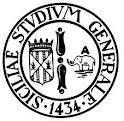 Università degli Studi di CataniaStruttura Didattica Speciale di Lingue e letterature straniere di RagusaIV GIORNATE IBLEE DELLA GERMANISTICAIV HYBLÄER STUDIENTAGE DER GERMANISTIKPROGRAMMAConvegnoL’Austria e il MediterraneoPeregrinazioni e sconfinamenti tra realtà e immaginarioMartedì, 8 novembre 2016, ore   09.30- 12.30Margherita Cottone (Palermo), Ingeborg Bachmann. La poetica della vista e il paesaggio mediterraneoGiuseppe Dolei (Catania), La terraferma e il mare nella lirica di Ingeborg BachmannDaniela Nelva (Università di Torino), Un continente scomparso nella preistoria. Robert Musil e il paesaggio mediterraneoArturo Larcati (Università di Verona), La "metafisica del sud" di Stefan Zweig: riflessi letterari dei viaggi nel MediterraneoMartedì, 8 novembre 2016    ore 16.00 – 19.30Jutta Linder (Università di Messina), Kafkas Italien. Versuch einer EinordnungBeatrice Talamo  (Università della Tuscia-Viterbo) Anna Mitgutsch: Austria/Gerusalemme andata e ritornoLucia Perrone Capano  (Università di Salerno),  Testi e immagini dell'essere in fuga tra il Mediterraneo e l'Europa: Die Schutzbefohlenen di Elfriede JelinekNicoletta Gagliardi (Università di Salerno), Turismo austriaco nel Mediterraneo. Lo studio di un casoBarbara Sabitzer (INST, Vienna), LesungMercoledì, 9 novembre 2016    ore 9.30 – 12.30Giovanni Schininà (Università di Catania), Austria e Mediterraneo. Due secoli di intermediazioneHerbert Arlt (INST, Vienna) Österreichische Literatur und Black AthenaGabriele C. Pfeiffer (Universität Wien), “Il mare è un buco“. E. Jelinek e “la maggioranza silenziosa”Alessandra Schininà (Università di Catania, sede di Ragusa), Autori austriaci tra Mitteleuropa e MediterraneoCiclo di seminariFilologia germanica - Incontri & scambiGiovedì 10 novembre 2016ore 17,30 Valeria Di Clemente (Università di Catania, sede di Ragusa), I nomi di persona nelle iscrizioni runiche scandinave dell’isola di ManVenerdì 11 novembre 2016ore 10,30Valentina Daniele (Università di Napoli “L’Orientale”), La Lega anseatica in Scandinavia tra XIII e XV secolo. Scambi commerciali e contatti linguisticiVenerdì 11 novembre 2016ore 15,30Daniela Sorrentino, Il lessico religioso nella versione interlineare della Regola benedettina in alto-tedesco antico. Adattamento culturale e strategie traduttive